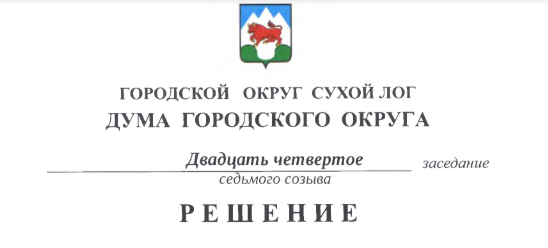 от 30.05.2024                                                                                        № 215-РД О внесении изменений в Правила землепользования и застройки городского округа Сухой ЛогНа основании статьи 32 Градостроительного кодекса Российской Федерации, статьи 23 Устава городского округа Сухой Лог, постановления Администрации городского округа Сухой Лог от 21.05.2024 № 720-ПА «Об утверждении результатов публичных слушаний по проекту внесения изменений в Правила землепользования и застройки городского округа Сухой Лог», учитывая Протокол публичных слушаний от 07.05.2024, Дума городского округаРЕШИЛА:1. Внести изменения в Правила землепользования и застройки городского округа Сухой Лог, утвержденные Решением Думы городского округа от 26.11.2009 № 213-РД «Об утверждении Правил землепользования и застройки городского округа Сухой Лог», с изменениями и дополнениями, внесенными Решениями Думы городского округа от 28.03.2013 № 125-РД, от 23.10.2014 № 285-РД, от 25.06.2015 № 352-РД, от 29.06.2017 № 554-РД, от 30.11.2017 № 32-РД, от 31.10.2019 № 213-РД, от 26.12.2019 № 242-РД, от 25.06.2020 № 287-РД, от 28.04.2022 № 479-РД, от 29.06.2023 № 106-РД, изложив следующие документы в новой редакции:Карта градостроительного зонирования город Сухой Лог статьи 45;Карта градостроительного зонирования деревня Боровки статья 48-1;Карта градостроительного зонирования деревня Брусяна статьи 48-2;Карта градостроительного зонирования село Знаменское статьи 48-6;Карта градостроительного зонирования деревня Малый Таушкан статьи 48-10;Фрагмент карты градостроительного зонирования территории городского округа cтатьи 48-23.2. Настоящее решение опубликовать в газете «Знамя Победы» и разместить на официальном сайте городского округа Сухой Лог в сети «Интернет».3. Контроль исполнения настоящего решения возложить на постоянную комиссию по землепользованию, городскому хозяйству и охране окружающей среды (Ю.С. Казанцева).Председатель Думы городского округа                                                                 Е.Г. Быков Главагородского округа                                                                  Р.Р. Мингалимов